                                                                                        San Salvador 09 de mayo de 2022OFICINA DE ACCESO A LA INFORMACIÓN Y RESPUESTA OIR	PÚBLICO EN GENERALPRESENTE.Por este medio, la Autoridad Marítima Portuaria AMP, a través de la Oficina de Acceso a la Información Pública, declara la inexistencia de índice de información clasificada como reservada, a que se refiere el artículo 50 literal “m” de la Ley de Acceso a la Información Pública.Y para hacerlo del conocimiento del público en general, se elabora y firma la presente acta.Atte..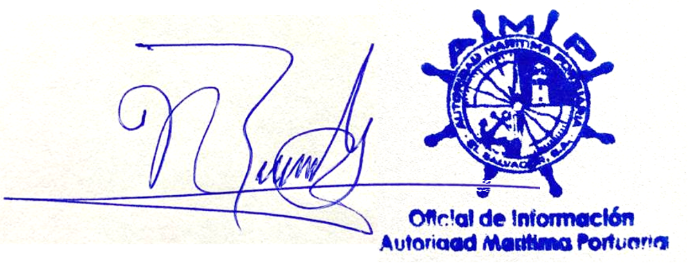                                                                   José Nohé Reyes Granados                                                                 Oficial de Información